ZADÁNÍ KOMPLEXNÍ ÚLOHYOhýbání výliskuVypracujte technickou zprávu pro ohýbání součásti dle výkresu součásti 
výlisku 01. Materiál výlisku 01 - E335 (ČSN 11 600), polotovar 
P 1,5 – 50 x 100 ČSN 42 5301 – 11 600.1, přesnost ISO 2768 – m H, tolerování ISO 8015, nekótovaná zkosení 0,5 x 45°.Při tvorbě technické dokumentace počítejte s výrobou 10.000 kusů výstřižků.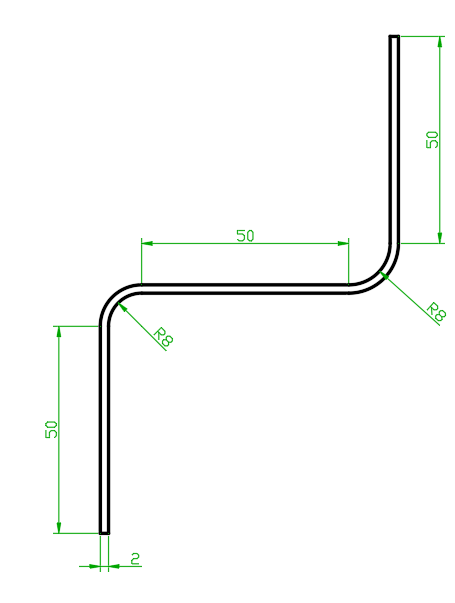 